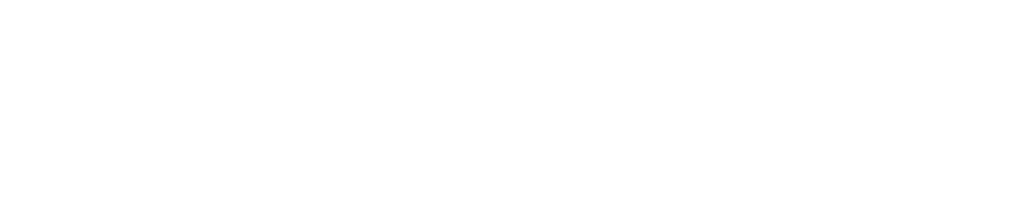 Rating Tool for Implementation of the System of Care Approach for Children, Youth, and Young Adults with Behavioral Health Challenges and Their FamiliesCommunity-Level ReportDETAILED REPORTI. Plan for the System of Care ApproachII. Service Delivery Guided by System of Care Values and PrinciplesNational Technical Assistance Center for Children’s Mental Health, Georgetown University Center for Child and Human Development                                                                                  III. Services and Supports Based on the System of Care ApproachIV. System Infrastructure Based on System of Care ApproachV. Commitment to the System of Care Philosophy and ApproachSTATE, TRIBE, OR TERRITORY:DATE:COMMUNITY OR REGION #:COMMUNITY OR REGION NAME:LEAD CONTACT PERSON:Name:Title:Organization:Department:Daytime Phone Number:SUMMARY REPORTEmail:TOTAL SCOREScore%Strategic Plan Score (Max = 4)Principles Score (Max = 152)Services Score (Max = 136)Infrastructure Score (Max = 48)Commitment Score (Max = 60)Total Score (Max = 400)LEVEL OF IMPLEMENTATION RATINGScore%Level I:      No Implementation                 (0)                (0%)Level II:    Some Implementation            (1–100)        (1%–25%)Level III:   Moderate Implementation      (101–200)   (26%–50%)Level IV:   Substantial Implementation    (201–300)   (51%–75%)Level V:    Extensive Implementation      (301–400)   (76%–100%)PLAN FOR THE SYSTEM OF CARE APPROACHUse of a Strategic Plan for Systems of CareUse of a Strategic Plan for Systems of CareUse of a Strategic Plan for Systems of CareUse of a Strategic Plan for Systems of CareUse of a Strategic Plan for Systems of CareUse of a Strategic Plan for Systems of CarePLAN FOR THE SYSTEM OF CARE APPROACH0 = No plan exists1 = Plan is under development2 = Plan exists but is not used3 = Plan exists but is rarely used to guide implementation4 = Formal written plan is used extensively to guide implementationDon’t know/Not applicable/ No plan existDon’t know/Not applicable/ No plan existSCORESCOREExistence of a Strategic Plan for System of Care Implementation and Operation01234DKDKScore: Development and Use of a Strategic Plan (Max = 4)Score: Strategic Plan and Plan Components#%No plan exists = 0% Plan is under development = 1 – 25% Plan exists but is not used = 26 – 50%Plan exists but is rarely used to guide implementation = 51 – 75%Formal written plan is used extensively to guide implementation = 76 – 100%MAX = 4CORE VALUES AND PRINCIPLESImplementation of Systemof Care Principles During the Past 12 MonthsImplementation of Systemof Care Principles During the Past 12 MonthsImplementation of Systemof Care Principles During the Past 12 MonthsImplementation of Systemof Care Principles During the Past 12 MonthsImplementation of Systemof Care Principles During the Past 12 MonthsImplementation of Systemof Care Principles During the Past 12 MonthsScoreCORE VALUES AND PRINCIPLES0 = Not at all implemented1 = Somewhat implemented2 = Moderately implemented3 = substantially implemented4 = Extensively implementedDon’t knowScoreIndividualized, Wraparound Approach to Service Planning and DeliveryIndividualized, Wraparound Approach to Service Planning and DeliveryIndividualized, Wraparound Approach to Service Planning and DeliveryIndividualized, Wraparound Approach to Service Planning and DeliveryIndividualized, Wraparound Approach to Service Planning and DeliveryIndividualized, Wraparound Approach to Service Planning and DeliveryIndividualized, Wraparound Approach to Service Planning and DeliveryIndividualized, Wraparound Approach to Service Planning and DeliveryIndividualized child and family teams are used (including family, youth, providers, etc.) to develop and implement a tailored service  plan01234DKIndividualized assessments of child and family strengths and needs are used to plan services and supports01234DKIndividualized, tailored service plans are developed and implemented for each child and family that address multiple life domains and are revised based on progress01234DKServices include informal and natural supports in addition to treatment01234DKFlexible funds are available to meet child and family needs not financed by other sources01234DKScore: Individualized (Max = 20)CORE VALUES AND PRINCIPLESImplementation of Systemof Care Principles During the Past 12 MonthsImplementation of Systemof Care Principles During the Past 12 MonthsImplementation of Systemof Care Principles During the Past 12 MonthsImplementation of Systemof Care Principles During the Past 12 MonthsImplementation of Systemof Care Principles During the Past 12 MonthsImplementation of Systemof Care Principles During the Past 12 MonthsCORE VALUES AND PRINCIPLES0 = Not at all implemented1 = Somewhat implemented2 = Moderately implemented3 = substantially implemented4 = Extensively implementedDon’t knowDon’t knowSCORESCOREFamily-Driven ApproachFamily-Driven ApproachFamily-Driven ApproachFamily-Driven ApproachFamily-Driven ApproachFamily-Driven ApproachFamily-Driven ApproachFamily-Driven ApproachFamily-Driven ApproachFamilies have a primary decision-making role in service planning and delivery01234DKDKFamily strengths are incorporated in service planning and delivery01234DKDKFamilies have a choice of services and supports01234DKDKFamilies have access to peer support01234DKDKA family organization exists and supports family involvement at the system and service delivery levels01234DKDKScore: Family Driven (Max = 20)Youth-Guided ApproachYouth-Guided ApproachYouth-Guided ApproachYouth-Guided ApproachYouth-Guided ApproachYouth-Guided ApproachYouth-Guided ApproachYouth-Guided ApproachYouth-Guided ApproachYouth are active partners in service planning and delivery01234DKDKYouth strengths and interests are incorporated in service  planning and delivery01234DKDKYouth have a choice of services and supports01234DKDKYouth have access to peer support01234DKDKA youth organization exists and supports youth involvement at the system and service delivery levels01234DKDKScore: Youth Guided (Max = 20)Coordinated ApproachCoordinated ApproachCoordinated ApproachCoordinated ApproachCoordinated ApproachCoordinated ApproachCoordinated ApproachCoordinated ApproachCoordinated ApproachIntensive/targeted care management with a dedicated care manager is provided to high-need youth and families01234DKDKBasic service coordination is provided for children and families at lower levels of service  intensity01234DKDKCare is coordinated across multiple child-serving agencies and systems01234DKDKOne overall plan of care is created across child-serving agencies and systems (there may be more detailed plans for individual systems as part of the overall plan)01234DKDKScore: Coordinated Approach (Max = 16)Culturally and Linguistically Competent ApproachCulturally and Linguistically Competent ApproachCulturally and Linguistically Competent ApproachCulturally and Linguistically Competent ApproachCulturally and Linguistically Competent ApproachCulturally and Linguistically Competent ApproachCulturally and Linguistically Competent ApproachCulturally and Linguistically Competent ApproachCulturally and Linguistically Competent ApproachCulture-specific services and supports are provided01234DKDKServices and supports are adapted to ensure access and effectiveness for culturally diverse populations01234DKDKProviders represent the cultural and linguistic characteristics of the population served01234DKDKProviders are trained in cultural and linguistic competence01234DKDKCORE VALUES AND PRINCIPLESImplementation of Systemof Care Principles During the Past 12 MonthsImplementation of Systemof Care Principles During the Past 12 MonthsImplementation of Systemof Care Principles During the Past 12 MonthsImplementation of Systemof Care Principles During the Past 12 MonthsImplementation of Systemof Care Principles During the Past 12 MonthsImplementation of Systemof Care Principles During the Past 12 MonthsCORE VALUES AND PRINCIPLES0 = Not at all implemented1 = Somewhat implemented2 = Moderately implemented3 = substantially implemented4 = Extensively implementedDon’t knowDon’t knowSCORESCORESpecific strategies are used to reduce racial and ethnic disparities    in access to and outcomes of services01234DKDKScore: Cultural and Linguistic Competence (Max = 20)Evidence-Informed and Promising Practices and Practice-Based Evidence ApproachesEvidence-Informed and Promising Practices and Practice-Based Evidence ApproachesEvidence-Informed and Promising Practices and Practice-Based Evidence ApproachesEvidence-Informed and Promising Practices and Practice-Based Evidence ApproachesEvidence-Informed and Promising Practices and Practice-Based Evidence ApproachesEvidence-Informed and Promising Practices and Practice-Based Evidence ApproachesEvidence-Informed and Promising Practices and Practice-Based Evidence ApproachesEvidence-Informed and Promising Practices and Practice-Based Evidence ApproachesEvidence-Informed and Promising Practices and Practice-Based Evidence ApproachesEvidence-informed practices are implemented within the array of services and supports to improve outcomes01234DKDKProviders are trained in specific evidence-informed practices and/or evidence-informed practice components01234DKDKBest practice guidelines, clinical protocols, and manuals are provided to practitioners01234DKDKFidelity to evidence-informed practices and outcomes are measured01234DKDKScore: Evidence-Informed (Max = 16)Least Restrictive ApproachLeast Restrictive ApproachLeast Restrictive ApproachLeast Restrictive ApproachLeast Restrictive ApproachLeast Restrictive ApproachLeast Restrictive ApproachLeast Restrictive ApproachLeast Restrictive ApproachUtilization of home- and community-based services is increased01234DKDKThe number of children who are served in settings more restrictive than necessary is reduced01234DKDKUtilization of inpatient hospital services    is  decreased and it is primarily used for short- term, acute treatment and stabilization when necessary and appropriate01234DKDKUtilization of residential treatment is decreased and it is primarily used for short-term lengths of stay to achieve specific treatment goals when necessary and appropriate01234DKDKScore: Least Restrictive (Max = 16)Service ArrayService ArrayService ArrayService ArrayService ArrayService ArrayService ArrayService ArrayService ArrayBroad array of home- and community-based services and supports is available01234DKDKIncludes or is linked with early identification and intervention activities to identify behavioral health problems earlier01234DKDKIncludes developmentally appropriate services for young children and their families01234DKDKIncludes developmentally appropriate services for youth and young adults in transition to adulthood01234DKDKScore: Service Array (Max = 16)Data and AccountabilityData and AccountabilityData and AccountabilityData and AccountabilityData and AccountabilityData and AccountabilityData and AccountabilityData and AccountabilityData and AccountabilityData are collected regularly and are used to improve system quality and outcomes01234DKDKElectronic health records exist01234DKDKScore: Data and Accountability (Max = 8)Score: System of Care Principles#%Not at all implemented = 0% Somewhat implemented = 1-25% Moderately implemented = 26-50% Substantially implemented = 51 -75%Extensively implemented = 76-100%MAX = 152Score: Individual System of Care Principles#%Score: Individualized (Max = 20)Score: Family Driven (Max = 20)Score: Youth Guided (Max = 20)Score: Coordinated Approach (Max = 16)Score: Cultural and Linguistic Competence (Max = 20)Score: Evidence-Informed (Max = 16)Score: Least Restrictive (Max = 16)Score: Service Array (Max = 16)Score: Data and Accountability (Max = 8)SERVICES AND SUPPORTSAvailability During thePast 12 MonthsAvailability During thePast 12 MonthsAvailability During thePast 12 MonthsAvailability During thePast 12 MonthsAvailability During thePast 12 MonthsAvailability During thePast 12 MonthsScoreSERVICES AND SUPPORTS0 = Not at all available1 = Somewhat available2 = Moderately available3 = substantially available4 = Extensively availableDon’t knowScoreHome- and Community-Based Treatment and Support Services (Nonresidential)Home- and Community-Based Treatment and Support Services (Nonresidential)Home- and Community-Based Treatment and Support Services (Nonresidential)Home- and Community-Based Treatment and Support Services (Nonresidential)Home- and Community-Based Treatment and Support Services (Nonresidential)Home- and Community-Based Treatment and Support Services (Nonresidential)Home- and Community-Based Treatment and Support Services (Nonresidential)Home- and Community-Based Treatment and Support Services (Nonresidential)Screening for behavioral health needs (e.g., in early care, education, primary care, child welfare, and juvenile justice settings)01234DKAssessment and evaluation01234DKIndividualized service planning (e.g., wraparound process)01234DKIntensive care management01234DKCare coordination for youth at lower levels of service intensity01234DKOutpatient individual therapy01234DKOutpatient group therapy01234DKOutpatient family therapy01234DKMedication treatment/management01234DKCrisis response services (non-mobile) (24 hours, 7 days)01234DKMobile crisis and stabilization services (24 hours, 7 days)01234DKIntensive home-based services01234DKSchool-based behavioral health services01234DKSERVICES AND SUPPORTSAvailability During thePast 12 MonthsAvailability During thePast 12 MonthsAvailability During thePast 12 MonthsAvailability During thePast 12 MonthsAvailability During thePast 12 MonthsAvailability During thePast 12 MonthsSERVICES AND SUPPORTS0 = Not at all available1 = Somewhat available2 = Moderately available3 = substantially available4 = Extensively availableDon’t knowDon’t knowSCORESCOREDay treatment01234DKDKSubstance use treatment01234DKDKTherapeutic behavioral aide services01234DKDKBehavior management skills training01234DKDKTele-behavioral health services01234DKDKYouth peer support01234DKDKFamily peer support01234DKDKYouth and family education01234DKDKRespite services01234DKDKTherapeutic mentoring01234DKDKMental health consultation01234DKDKSupported education and employment01234DKDKSupported independent living01234DKDKTransportation01234DKDKScore: Home- and Community-BasedTreatment and Support Services (Max = 108)Out-of-Home Treatment Services for Short-Term Treatment Goals That are Linked to Home- and Community-Based Services and Supports0 = Not at all available1 = Available but not used appropriately and not linked2 = Available, somewhat used appropriately and somewhat linked 3 = Available, moderately used appropriately and moderately linked4 = Available, mostly used appropriately and mostly linked Don’t knowDon’t knowScoreScoreTherapeutic foster care01234DKDKTherapeutic group home care01234DKDKCrisis stabilization beds01234DKDKMedical detoxification01234DKDKSubstance use residential treatment01234DKDKResidential treatment01234DKDKInpatient hospitalization01234DKDKScore: Out-of-Home Treatment Services (Max = 28)Score: Services#%Not at all available = 0% Somewhat available = 1-25%Moderately available = 26-50% Substantially available = 51 -75%Extensively available = 76-100%MAX = 136INFRASTRUCTURE COMPONENTSImplementation During the Past 12 MonthsImplementation During the Past 12 MonthsImplementation During the Past 12 MonthsImplementation During the Past 12 MonthsImplementation During the Past 12 MonthsImplementation During the Past 12 MonthsImplementation During the Past 12 MonthsScoreINFRASTRUCTURE COMPONENTS0 = Not at all implemented1 = Somewhat implemented2 = Moderately implemented3 = substantially implemented4 = Extensively implementedDon’t knowDon’t knowScorePoint of Accountability Structure for System of Care Management and Oversight01234DKDKFinancing for System of Care Infrastructure and Services01234DKDKStructure and/or Process to Manage Care and Costs for High-Need Populations (e.g., Care Management Entities)01234DKDKInteragency Partnerships/Agreements01234DKDKStructure and/or Process for Partnerships with Family Organization and Family Leaders01234DKDKStructure and/or Process for Partnerships with Youth Organization and Youth Leaders01234DKDKDefined Access/Entry Points to Care01234DKDKExtensive Provider Network to Provide Comprehensive Array of Services01234DKDKStructure and/or Process for Training, TA, and Workforce Development01234DKDKStructure and/or Process for Measuring and Monitoring Quality, Outcomes, and Costs (including IT system) and for Using Data for Continuous Quality Improvement01234DKDKStructure and/or Process for Strategic Communications/Social Marketing01234DKDKStructure and/or Process for Strategic Planning and Identifying and Resolving Barriers01234DKDKScore: InfrastructureScore: InfrastructureScore: InfrastructureScore: Infrastructure###%%Not at all implemented = 0% Somewhat implemented = 1-25% Moderately implemented = 26-50% Substantially implemented = 51 -75%Extensively implemented = 76-100%MAX = 48Not at all implemented = 0% Somewhat implemented = 1-25% Moderately implemented = 26-50% Substantially implemented = 51 -75%Extensively implemented = 76-100%MAX = 48Not at all implemented = 0% Somewhat implemented = 1-25% Moderately implemented = 26-50% Substantially implemented = 51 -75%Extensively implemented = 76-100%MAX = 48Not at all implemented = 0% Somewhat implemented = 1-25% Moderately implemented = 26-50% Substantially implemented = 51 -75%Extensively implemented = 76-100%MAX = 48Extent of Commitment During thePast 12 MonthsExtent of Commitment During thePast 12 MonthsExtent of Commitment During thePast 12 MonthsExtent of Commitment During thePast 12 MonthsExtent of Commitment During thePast 12 MonthsExtent of Commitment During thePast 12 MonthsScoreGROUP0 = Not at all committed1= Somewhat committed2 = Moderately committed3 = Substantially committed4 = Extensively committedDon’t knowScoreChild-Serving SystemsChild-Serving SystemsChild-Serving SystemsChild-Serving SystemsChild-Serving SystemsChild-Serving SystemsChild-Serving SystemsChild-Serving SystemsMental Health System01234DKChild Welfare System01234DKJuvenile Justice System01234DKEducation System01234DKHealth System01234DKSubstance Use Treatment System01234DKCourts/Judiciary System01234DKMedicaid01234DKPolicy and Decision MakersPolicy and Decision MakersPolicy and Decision MakersPolicy and Decision MakersPolicy and Decision MakersPolicy and Decision MakersPolicy and Decision MakersPolicy and Decision MakersHigh-Level Policy and Decision Makers at the Local Community or Regional Level01234DKProvidersProvidersProvidersProvidersProvidersProvidersProvidersProvidersProvider Agency Administrators and Mid-Level Managers01234DKDirect Service Providers (Clinicians and Others)01234DKFamily and Youth LeadersFamily and Youth LeadersFamily and Youth LeadersFamily and Youth LeadersFamily and Youth LeadersFamily and Youth LeadersFamily and Youth LeadersFamily and Youth LeadersFamily Leaders01234DKYouth Leaders01234DKManaged Care OrganizationsManaged Care OrganizationsManaged Care OrganizationsManaged Care OrganizationsManaged Care OrganizationsManaged Care OrganizationsManaged Care OrganizationsManaged Care OrganizationsBehavioral Health Managed Care Organizations01234DKManaged Care Organizations Managing both Physical Health and Behavioral Health01234DKScore: Commitment#%Not at all committed = 0% Somewhat committed = 1-25%Moderately committed = 26-50% Substantially committed = 51 -75%Extensively committed = 76-100%MAX = 60 OVERALL ASSESSMENTAssessmentAssessmentAssessmentAssessmentAssessmentAssessmentScoreOVERALL ASSESSMENT0 = Not at all1 = Somewhat2 = Moderately3 = Substantially4 = ExtensivelyDon’t knowScoreTo what extent do you believe that the system of care approach is being implemented in your community or region?01234DK